Семинар в Ахтанизовском сельском поселенииВ МБУК «Ахтанизовский КСЦ» 10 февраля 2023 года состоялся семинар-совещание с работодателями поселения организованный центром занятости населения Темрюкского района.В рамках семинара специалистами центра были освещены вопросы изменений в трудовом законодательстве и охраны труда в 2022-2023 году, программ государственной поддержки работодателям при трудоустройстве безработных граждан предусмотренных в 2023 году, доведена информация об изменении законодательства по квотированию рабочих мест. Акцентировано внимание на проблему неформальной «теневой» занятости и легализации трудовых отношений. Кроме того специалистами центра занятости населения был проведен прием граждан по вопросам организации постоянного и временного трудоустройства, а также организации профессионального и дополнительного профессионального образования.  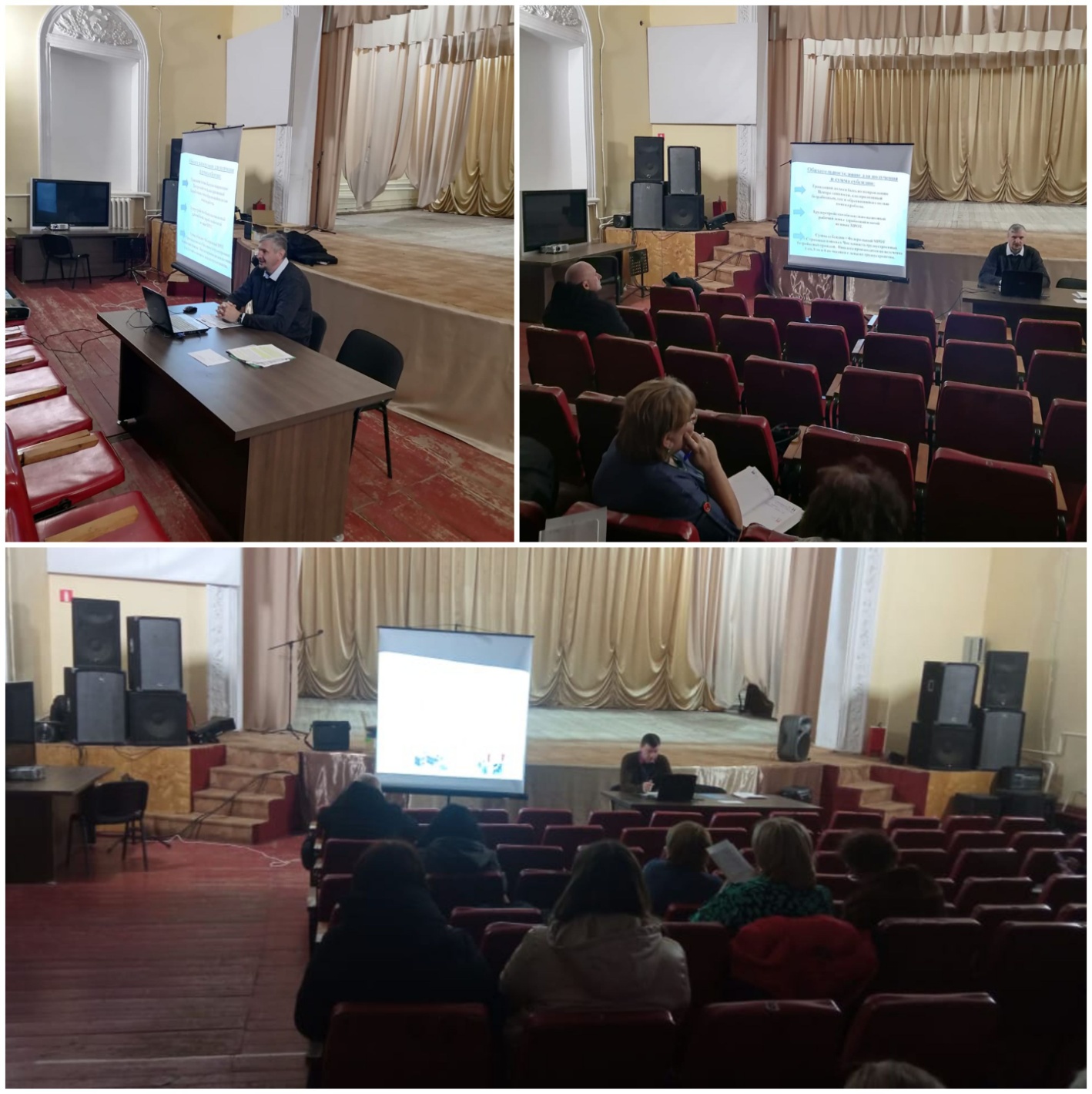 